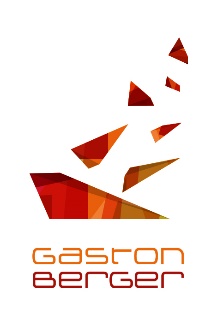 ELEVES ELUS AU CONSEIL DE DISCIPLINETITULAIRESSUPPLEANTSMaxence BISIAUX – 1 COMHabib SAHNOUNE – 1STMG3Lise ROBERT – 1NOTARIATWalid TALBI – 1STMG2Taïs YEDDOU – 1TOU2Alix CORAZAZZI – 2BANQ